December Dates for Diary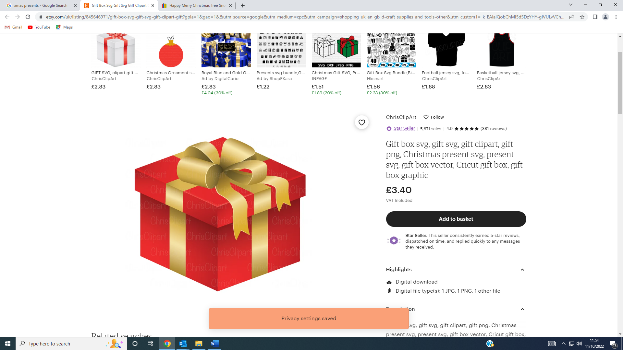 HAPPY NEW YEAR - KENTON HALL 2023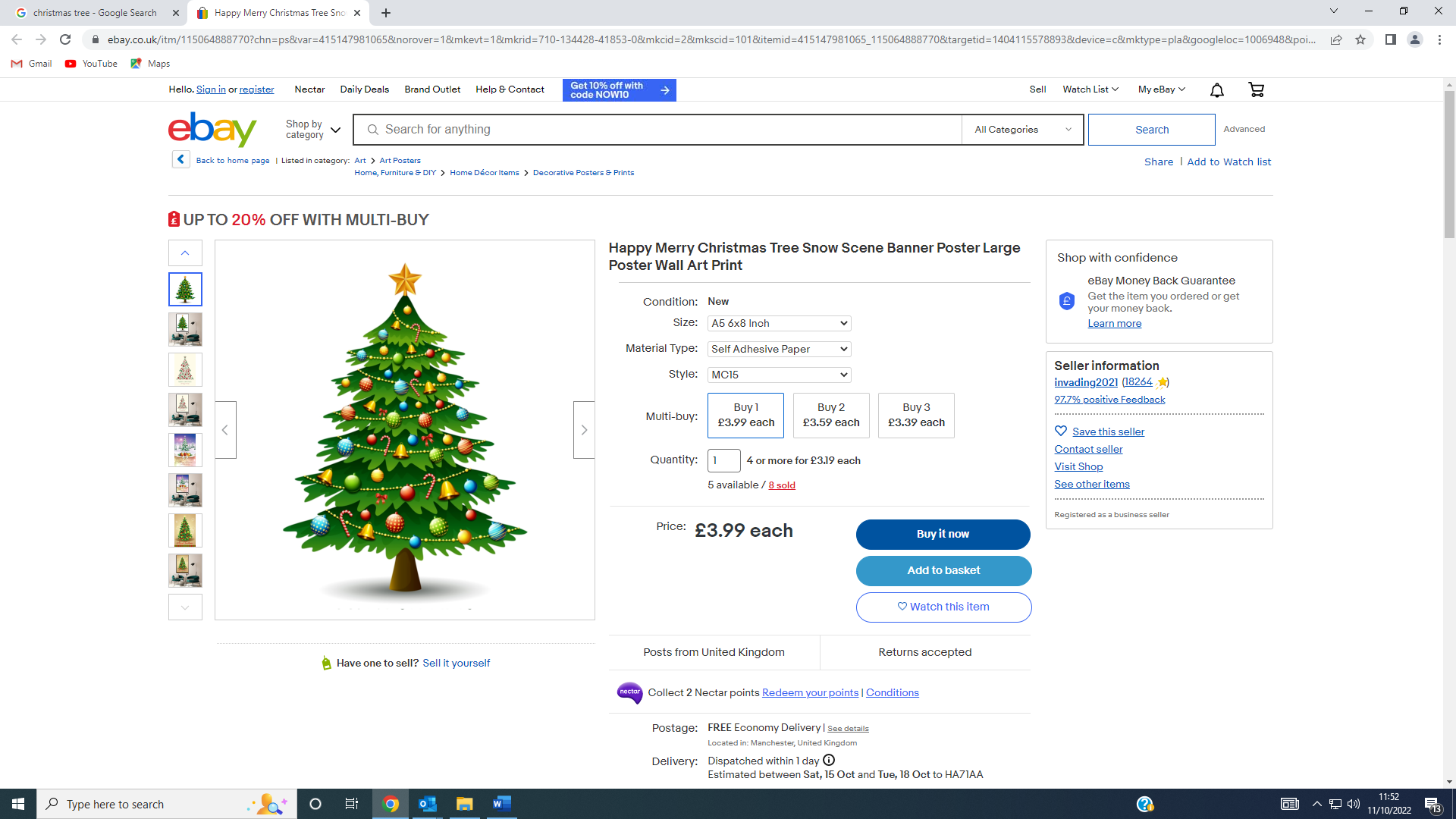 DateAM ActivityPM ActivityThursday 1st        Music & Reflection                            Book Club & ReminiscenceKenton Hall goes Red Today        Music & Reflection                            Book Club & ReminiscenceKenton Hall goes Red TodayFriday 2ndArmchair Exercise & Bedroom VisitsNational Elf Day Armchair Exercise & Bedroom VisitsNational Elf Day Saturday 3rdMorning Papers & TVGames in LoungeSunday 4thManicure & Chat with StaffXmas Movie - ScroogeMonday 5thPat- Dog Visit & Bedroom VisitsCard MakingPainting Christmas PicturesTuesday 6thChristmas Lunch at the Royal Station Christmas Lunch at the Royal Station Wednesday 7thHairdresser, One to one, ShoppingBingo (Relative Meeting 6pm)Thursday 8thArmchair Exercise & Bedroom VisitsBaldy Holly 2.30pmFriday 9thChristmas Jumper Day & Bedroom VisitsCollecting Christmas MemoriesSaturday 10thMorning Papers & TvGames with StaffSunday 11thArmchair Exercise & Bedroom Visits Xmas Movie – ElfMonday 12thPat – Dog VisitOne to one timeChristmas Flower ArrangingTuesday 13thXmas Crafts – Making snow globesSmile through SportsWednesday 14thHairdresserBedroom VisitsChristmas QuizThursday 15thMusic & Reflection with NeilReminiscence, Christmas past with a glass of SherryFriday 16thChristmas Party with Hazel KingChristmas Party with Hazel KingSaturday 17thMusic in the LoungeStrictly Final – Live Dancers to Preform 2pm Sunday 18thGames – Dominos etcChristmas MovieHoliday Inn Monday 19thPat- Dog Visit & Balloon TherapyNorthumbrian Pipes @ 2pm Tuesday 20thMaking Calendars Armchair exerciseMaking Christmas Puddings with ChefWednesday 21stHairdresserPamper MorningBingoThursday 22ndDominic Kirwans – ChristmasCD on the big screenChurch ServiceFriday 23rd Morning Papers & TVFancy Dress, Christmas Carols & Karaoke with staffSaturday 24thBedroom VisitsManicure VisitorsSunday 25thMERRY CHRISTMAS 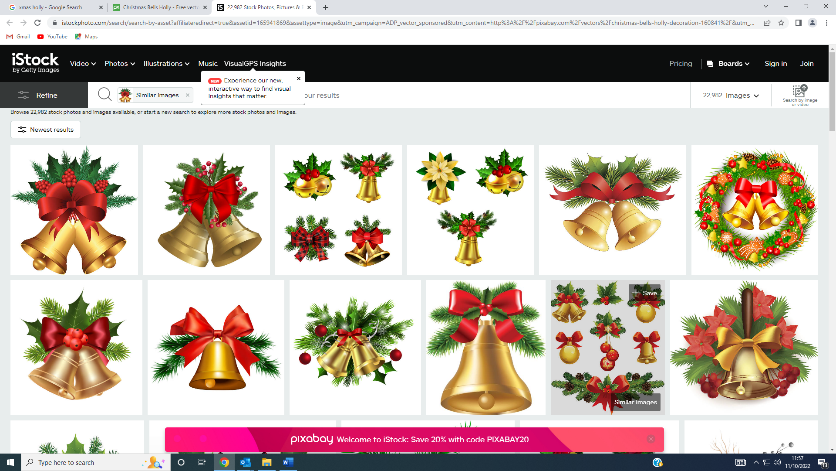  Presents, Visitors Chocolates & Christmas Movie – White Christmas MERRY CHRISTMAS  Presents, Visitors Chocolates & Christmas Movie – White Christmas Monday 26thBoxing Day – Visitors & Xmas Movie – Home AloneBoxing Day – Visitors & Xmas Movie – Home AloneTuesday 27thArmchair ExercisesDominosGame of ScatterWednesday 28thHairdresserBedroom VisitsBagpiper @ 2pmThursday 29thPlay your cards rightMovieFriday 30thArmchair exercise & Balloon TherapyReminiscence – New Year TraditionsSaturday 31stBedroom VisitsMichael Stevens @ 3.15pm 